* 	Indicate “WGR” next to whole grain-rich (WGR) menu items. For more information, refer to the Connecticut State Department of Education’s (CSDE) resource, Meeting the Whole Grain-rich Requirement for the CACFP.For more information, refer to the CSDE’s resource, Using Production Records in the CACFP, and visit the CSDE’s Meal Patterns for CACFP Adult Day Care Centers and Crediting Foods in CACFP Adult Day Care Centers webpages or contact the CACFP staff at the Connecticut State Department of Education, Bureau of Child Nutrition Programs, 450 Columbus Boulevard, Suite 504, Hartford, CT 06103-1841.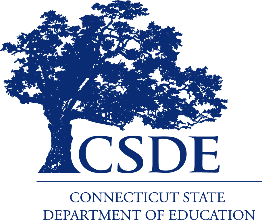 This form is available at https://portal.ct.gov/-/media/SDE/Nutrition/CACFP/Forms/ProdRecord/‌Adult_Production_Record_CACFP_breakfast_lunch_snack.docx.Number of meals served (complete this section after meal service)Number of meals served (complete this section after meal service)Number of meals served (complete this section after meal service)Number of meals served (complete this section after meal service)CACFP sponsorBreakfastLunchSnack     AM      PM   Site:Reimbursable meals:Date:Nonreimbursable meals:Total meals:Food componentsReview the CACFP Meal Patterns for Adults for required components and serving sizes Food componentsReview the CACFP Meal Patterns for Adults for required components and serving sizes Column 1Column 2Column 3Column 3Column 3Column 3Column 4Column 4Column 5Column 6Column 7Food componentsReview the CACFP Meal Patterns for Adults for required components and serving sizes Food componentsReview the CACFP Meal Patterns for Adults for required components and serving sizes Menu itemRecipe number or product nameServing size and amount preparedServing size and amount preparedServing size and amount preparedServing size and amount preparedTemperatures: Take corrective action if not at target temperatureTemperatures: Take corrective action if not at target temperatureTotal quantity of food used e.g., number 
of servings, pounds, cansAmount leftoverTotal amount served(column 5 minus column 6)Food componentsReview the CACFP Meal Patterns for Adults for required components and serving sizes Food componentsReview the CACFP Meal Patterns for Adults for required components and serving sizes Menu itemRecipe number or product nameReimbursable mealsReimbursable mealsNonreimbursable mealsNonreimbursable mealsTemperatures: Take corrective action if not at target temperatureTemperatures: Take corrective action if not at target temperatureTotal quantity of food used e.g., number 
of servings, pounds, cansAmount leftoverTotal amount served(column 5 minus column 6)Food componentsReview the CACFP Meal Patterns for Adults for required components and serving sizes Food componentsReview the CACFP Meal Patterns for Adults for required components and serving sizes Menu itemRecipe number or product nameServing 
sizeNumber of 
servingsServing 
sizeNumber of 
servingsTime:Time:Total quantity of food used e.g., number 
of servings, pounds, cansAmount leftoverTotal amount served(column 5 minus column 6)BreakfastMilkBreakfastVegetables, fruits or bothBreakfastGrains *BreakfastOther foods 
Do not creditLunchMilkLunchVegetablesLunchFruitsLunchGrains *LunchMeat/meat alternatesLunchOther foods 
Do not creditSnack (Choose 2 of 5)MilkSnack (Choose 2 of 5)VegetablesSnack (Choose 2 of 5)FruitsSnack (Choose 2 of 5)Grains *Snack (Choose 2 of 5)Meat/meat alternatesSnack (Choose 2 of 5)Other foods 
Do not creditIn accordance with federal civil rights law and U.S. Department of Agriculture (USDA) civil rights regulations and policies, this institution is prohibited from discriminating on the basis of race, color, national origin, sex (including gender identity and sexual orientation), disability, age, or reprisal or retaliation for prior civil rights activity.Program information may be made available in languages other than English. Persons with disabilities who require alternative means of communication to obtain program information (e.g., Braille, large print, audiotape, American Sign Language), should contact the responsible state or local agency that administers the program or USDA’s TARGET Center at (202) 720-2600 (voice and TTY) or contact USDA through the Federal Relay Service at (800) 877-8339.To file a program discrimination complaint, a Complainant should complete a Form AD-3027, USDA Program Discrimination Complaint Form which can be obtained online at: https://www.usda.gov/‌sites/default/files/documents/ad-3027.pdf, from any USDA office, by calling (866) 632-9992, or by writing a letter addressed to USDA. The letter must contain the complainant’s name, address, telephone number, and a written description of the alleged discriminatory action in sufficient detail to inform the Assistant Secretary for Civil Rights (ASCR) about the nature and date of an alleged civil rights violation. The completed AD-3027 form or letter must be submitted to USDA by:mail: U.S. Department of Agriculture
Office of the Assistant Secretary for Civil Rights
1400 Independence Avenue, SW
Washington, D.C. 20250-9410; orfax: (833) 256-1665 or (202) 690-7442; oremail: program.intake@usda.govThis institution is an equal opportunity provider.The Connecticut State Department of Education is committed to a policy of equal opportunity/affirmative action for all qualified persons. The Connecticut Department of Education does not discriminate in any employment practice, education program, or educational activity on the basis of race; color; religious creed; age; sex; pregnancy; sexual orientation; workplace hazards to reproductive systems, gender identity or expression; marital status; national origin; ancestry; retaliation for previously opposed discrimination or coercion, intellectual disability; genetic information; learning disability; physical disability (including, but not limited to, blindness); mental disability (past/present history thereof); military or veteran status; status as a victim of domestic violence; or criminal record in state employment, unless there is a bona fide occupational qualification excluding persons in any of the aforementioned protected classes. Inquiries regarding the Connecticut State Department of Education’s nondiscrimination policies should be directed to: Attorney Louis Todisco, Connecticut State Department of Education, by mail 450 Columbus Boulevard, Hartford, CT 06103-1841; or by telephone 860-713-6594; or by email  louis.todisco@ct.gov.